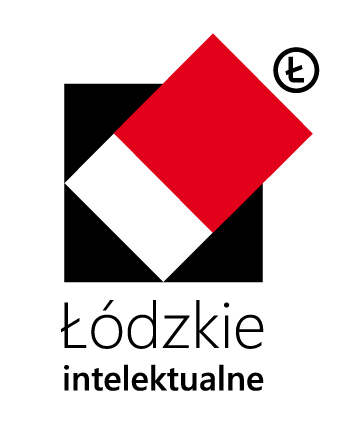 Łódzkie nagradza najzdolniejszych!  XI edycja jednorazowych stypendiów naukowych Marszałka Województwa Łódzkiego1 lutego 2017 roku rozpoczyna się XI edycja stypendiów naukowych Marszałka Województwa Łódzkiego. Stypendium przyznawane jest w dwóch kategoriach: „uczeń” 
i „student”. Beneficjentami konkursu są uczniowie szkół ponadgimnazjalnych, słuchacze kolegiów oraz studenci kierunków z następujących dziedzin nauki:nauki społecznenauki ekonomicznenauki prawnenauki matematycznenauki fizycznenauki chemicznenauki biologicznenauki o Zieminauki technicznenauki medycznenauki farmaceutyczneMaksymalna wysokość dofinansowania wynosi do 10.000 zł.Termin i miejsce składania wnioskówWnioski o przyznanie stypendium należy składać w terminie od 1 lutego 2017 r. do 2 marca 2017 r. Wnioski wypełnione komputerowo można przesłać pocztą na adres:Departament Kultury i EdukacjiUrząd Marszałkowski Województwa Łódzkiegoal. Piłsudskiego 8, 90-051 Łódźalbo złożyć osobiście w Biurze Podawczym Urzędu Marszałkowskiego Województwa Łódzkiego lub Sekretariacie Departamentu Kultury i Edukacji, al. Piłsudskiego 8, pok. 1302.KontaktWszelkich informacji na temat stypendium udzielają pracownicy Departamentu Kultury 
i Edukacji Urzędu Marszałkowskiego Województwa Łódzkiego:Joanna Ciejek, tel. 042 291-98-30, joanna.ciejek@lodzkie.plDorota Komar, tel. 042 291-98-30, dorota.komar@lodzkie.plOsoby zainteresowane, w celu uzyskania bliższych informacji zapraszamy na stronę internetową www.lodzkie.pl Zakładka: Edukacja – Stypendia oraz Biuletyn Informacji Publicznej lub www.intelektualne.lodzkie.pl, gdzie znajduje się Regulamin konkursu wraz 
z wnioskiem.